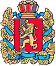 ШАПКИНСКИЙ СЕЛЬСКИЙ СОВЕТ ДЕПУТАТОВЕНИСЕЙСКОГО РАЙОНА КРАСНОЯРСКОГО КРАЯ                               РЕШЕНИЕ14.12.2015 г.	                                                п. Шапкино	                                         №5-30р Об утверждении графика приема граждандепутатами Шапкинского сельского СоветаВ соответствии со статьей 36 Регламента Шапкинского сельского Совета депутатов, Шапкинский сельский Совет депутатов РЕШИЛ:Утвердить график приема граждан депутатами Шапкинского сельского Совета согласно приложению.Контроль за исполнением настоящего решения оставляю за собой.Решение вступает в силу в день официального опубликования (обнародования) в газете «Шапкинский вестник» и на официальном интернет-сайте Администрации Шапкинского сельсовета.Глава Шапкинского сельсовета – Председатель Шапкинского сельского Совета депутатов                                                                              Л.И. ЗагитоваПриложение к Решению Шапкинского Совета депутатов от  14.12.2015г. №5-30рГРАФИК приема граждан депутатами Шапкинского сельского   Совета  Ф.И.О.День и время приемаМесто проведения приема, адрес1 округДепутат Андреев Василий НиколаевичЯнварь, июнь, ноябрь, четвёртый четверг, с 16.00 до 18.00 часовП. Шапкино, ул. Центральная, 26 администрация Шапкинского сельсоветаДепутат Давыдова Ольга Николаевна февраль, июль, декабрь,четвертый четверг, с 16.00 до 18.00 часовП. Шапкино, ул. Центральная, 26 администрация Шапкинского сельсоветаДепутат Дехта Александр АлексеевичМарт , август, четвёртый четверг, с 16.00 до 18.00 часовП. Шапкино, ул. Центральная, 26 администрация Шапкинского сельсоветаДепутат Парилов Иван НиколаевичАпрель , сентябрь, четвертый четверг, с 16.00 до 18.00 часовП. Шапкино, ул. Центральная, 26 администрация Шапкинского сельсоветаДепутат Хасанова Анастасия ЛеонидовнаМай , октябрь, четвертый четверг, с 14.00 до 16.00 часовП. Шапкино, ул. Центральная, 26 администрация Шапкинского сельсовета2 округДепутат Жигалина Елена АлександровнаЯнварь, июнь, ноябрь,  третий четверг, с 16.00 до 18.00 часовП. Шапкино, ул. Мира, д. 16Б, кв. 4 клуб досугаДепутат Иванова Людмила Владимировна Февраль, июль, декабрь,  третий четверг, с 16.00 до 18.00 часовП. Шапкино, ул. Мира, д. 16Б, кв. 4 клуб досугаДепутат Машукова Елена АлександровнаМарт, август,  третий  четверг, с 16.00 до 18.00 часовП. Шапкино, ул. Мира, д. 16Б, кв. 4 клуб досугаДепутат Наумович Татьяна ВахтанговнаАпрель, сентябрь,  третий четверг, с 16.00 до 18.00 часовП. Шапкино, ул. Мира, д. 16Б, кв. 4 клуб досугаДепутат Сорокина Наталья Васильевнамай, октябрь,  третий четверг , с 16.00 до 18.00П. Шапкино, ул. Мира, д. 16Б, кв. 4 клуб досуга